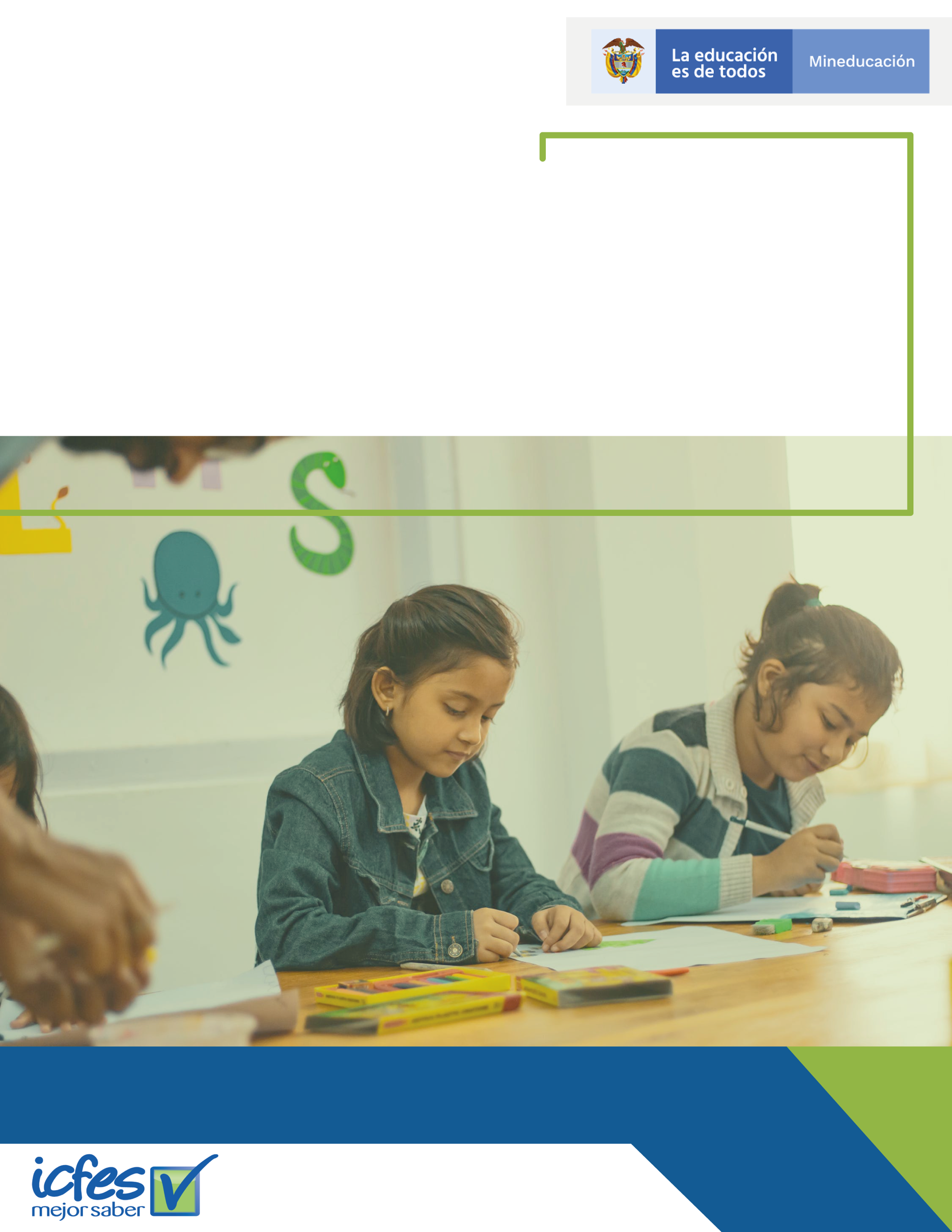 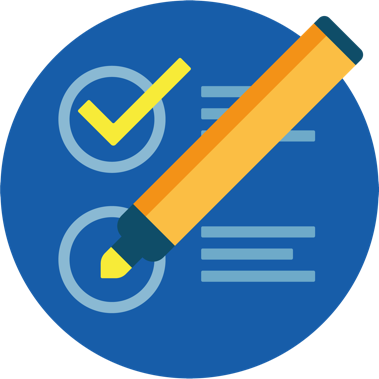 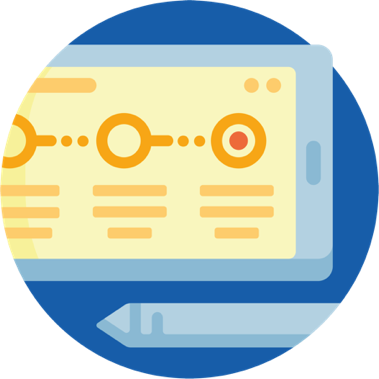 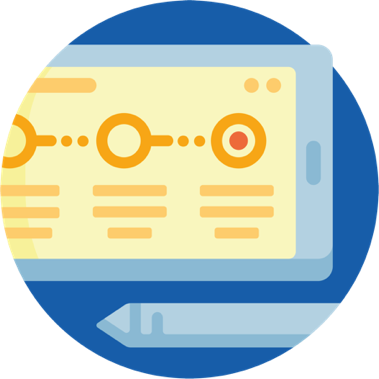 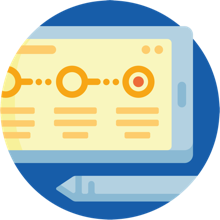 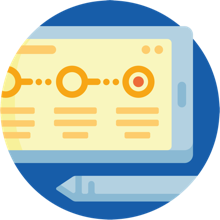 PLANTA GLOBALPLANTA GLOBALPLANTA GLOBALDENOMINACIÓN GRADONo. CARGOSNIVEL DIRECTIVONIVEL DIRECTIVONIVEL DIRECTIVODIRECTOR GENERAL 041DIRECTOR TÉCNICO033SECRETARIO GENERAL 031SUBDIRECTOR DE ÁREA0210JEFE DE OFICINA011NIVEL ASESORNIVEL ASESORNIVEL ASESORJEFE DE OFICINA ASESORA044ASESOR032ASESOR021ASESOR011NIVEL PROFESIONALNIVEL PROFESIONALNIVEL PROFESIONALPROFESIONAL ESPECIALIADO0415PROFESIONAL ESPECIALIADO0311PROFESIONAL UNIVERSITARIO0223PROFESIONAL UNIVERSITARIO013GESTOR DE PRUEBAS049GESTOR DE PRUEBAS037GESTOR DE PRUEBAS028GESTOR DE PRUEBAS012NIVEL TÉCNICONIVEL TÉCNICONIVEL TÉCNICOANALISTA DE SISTEMAS 022TÉCNICO DIAGRAMADOR 023TÉCNICO DIAGRAMADOR 011TÉCNICO ADMINISTRATIVO022TÉCNICO ADMINISTRATIVO015NIVEL ASISTENCIALNIVEL ASISTENCIALNIVEL ASISTENCIALSECRETARIA EJECUTIVA021CONDUCTOR MECÁNICO015TOTAL EMPLEOS121121ESTADO PLANTA GLOBAL (Corte 31 diciembre de 2020)ESTADO PLANTA GLOBAL (Corte 31 diciembre de 2020)ESTADO PLANTA GLOBAL (Corte 31 diciembre de 2020)ESTADO PLANTA GLOBAL (Corte 31 diciembre de 2020)ESTADO PLANTA GLOBAL (Corte 31 diciembre de 2020)ESTADO PLANTA GLOBAL (Corte 31 diciembre de 2020)NIVELPROPIEDADENCARGOPROVISIONALESVACANTETOTALDirectivo1410116Asesor70108Profesional141449178Técnico0211013Asistencial40206TOTAL3917623121